附件2：主体颜色白色示例图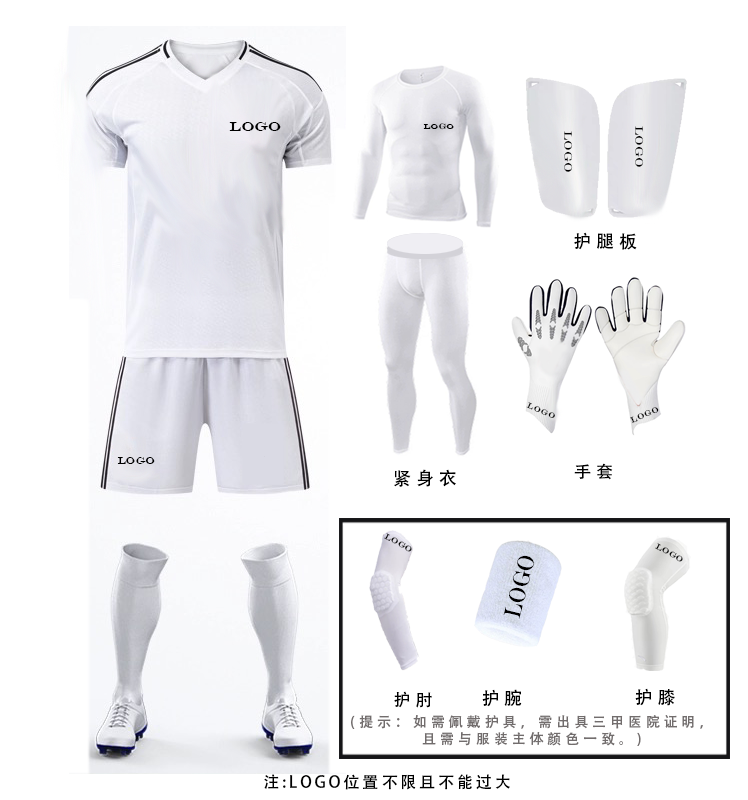 主体颜色黑色示例图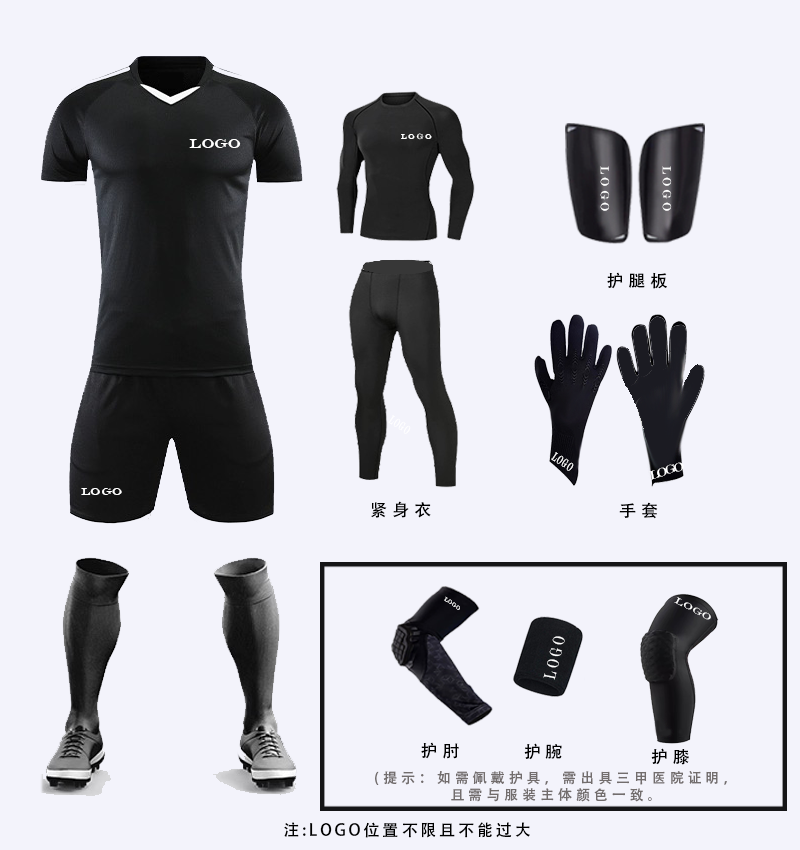 